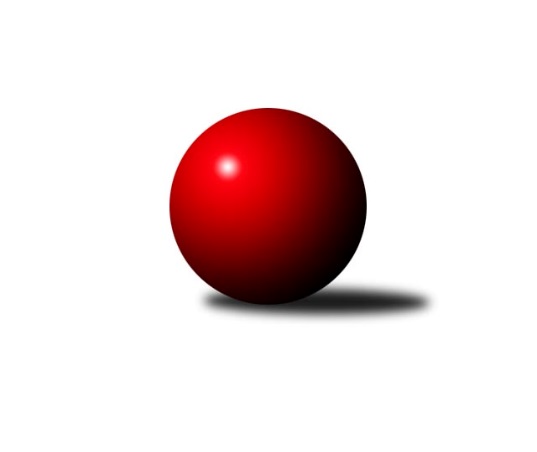 Č.2Ročník 2017/2018	23.9.2017Nejlepšího výkonu v tomto kole: 3458 dosáhli družstva: TJ Dobřany B, SKK Podbořany 3.KLM A 2017/2018Výsledky 2. kolaSouhrnný přehled výsledků:TJ Elektrárny Kadaň	- KK Konstruktiva Praha 	4:4	3245:3177	12.0:12.0	22.9.TJ Kovohutě Příbram 	- TJ Lokomotiva Ústí n. L.	7:1	3197:2954	20.5:3.5	23.9.TJ Dobřany B	- SKK Podbořany 	5:3	3458:3458	13.0:11.0	23.9.Kuželky Aš	- TJ Lomnice	7:1	3327:3140	18.0:6.0	23.9.TJ Teplice Letná	- TJ VTŽ Chomutov	3:5	3162:3227	8.0:16.0	23.9.SK Škoda VS Plzeň 	- TJ Blatná	1:7	3057:3239	7.5:16.5	23.9.Tabulka družstev:	1.	TJ Blatná	2	2	0	0	13.0 : 3.0 	30.5 : 17.5 	 3239	4	2.	TJ Kovohutě Příbram	2	2	0	0	12.0 : 4.0 	33.0 : 15.0 	 3236	4	3.	TJ Dobřany B	2	2	0	0	10.0 : 6.0 	28.0 : 20.0 	 3308	4	4.	Kuželky Aš	2	1	1	0	11.0 : 5.0 	32.5 : 15.5 	 3222	3	5.	TJ VTŽ Chomutov	2	1	1	0	9.0 : 7.0 	25.5 : 22.5 	 3180	3	6.	TJ Lomnice	2	1	0	1	8.0 : 8.0 	21.5 : 26.5 	 3160	2	7.	TJ Lokomotiva Ústí n. L.	2	1	0	1	6.0 : 10.0 	16.0 : 32.0 	 3202	2	8.	KK Konstruktiva Praha	2	0	1	1	7.0 : 9.0 	21.0 : 27.0 	 3130	1	9.	TJ Elektrárny Kadaň	2	0	1	1	6.0 : 10.0 	22.0 : 26.0 	 3227	1	10.	SKK Podbořany	2	0	0	2	6.0 : 10.0 	22.5 : 25.5 	 3287	0	11.	TJ Teplice Letná	2	0	0	2	6.0 : 10.0 	19.5 : 28.5 	 3262	0	12.	SK Škoda VS Plzeň	2	0	0	2	2.0 : 14.0 	16.0 : 32.0 	 3086	0Podrobné výsledky kola:	 TJ Elektrárny Kadaň	3245	4:4	3177	KK Konstruktiva Praha 	Daniel Lukáš	156 	 117 	 123 	141	537 	 2:2 	 572 	 153	144 	 139	136	Pavel Vymazal	Jaroslav Lefner	125 	 134 	 130 	127	516 	 2:2 	 526 	 133	129 	 124	140	Pavel Kohlíček	Marcel Lukáš	163 	 135 	 136 	168	602 	 4:0 	 502 	 129	114 	 127	132	Jaroslav Pleticha st.	Jan Hák	137 	 123 	 138 	123	521 	 1:3 	 528 	 93	143 	 143	149	Pavel Plachý	Michal Hrdina *1	134 	 114 	 123 	124	495 	 0:4 	 551 	 136	151 	 131	133	Tibor Machala	Karel Bučko	136 	 152 	 153 	133	574 	 3:1 	 498 	 142	121 	 123	112	Jaroslav Borkovecrozhodčí: střídání: *1 od 118. hodu Jan AmbraNejlepší výkon utkání: 602 - Marcel Lukáš	 TJ Kovohutě Příbram 	3197	7:1	2954	TJ Lokomotiva Ústí n. L.	Luboš Řezáč	128 	 135 	 132 	127	522 	 4:0 	 470 	 121	121 	 108	120	Radek Jalovecký	Jaroslav Roj	148 	 127 	 136 	143	554 	 3:1 	 520 	 122	143 	 134	121	Milan Grejtovský	Tomáš Číž	124 	 139 	 141 	138	542 	 4:0 	 496 	 121	132 	 125	118	Josef Málek	Martin Čistý	137 	 127 	 123 	134	521 	 4:0 	 449 	 107	95 	 118	129	Jiří Šípek	Oldřich Hendl 	136 	 146 	 126 	133	541 	 4:0 	 483 	 118	120 	 120	125	Miroslav Wedlich	Josef Hůda	137 	 130 	 124 	126	517 	 1.5:2.5 	 536 	 137	117 	 140	142	Tomáš Vránarozhodčí: Nejlepší výkon utkání: 554 - Jaroslav Roj	 TJ Dobřany B	3458	5:3	3458	SKK Podbořany 	Roman Lipchavský	138 	 132 	 160 	156	586 	 2:2 	 562 	 139	133 	 145	145	Jaroslav Wágner	Milan Vrabec	122 	 135 	 123 	145	525 	 0:4 	 590 	 143	137 	 134	176	Pavel Stupka	Josef st. Fišer	151 	 122 	 146 	151	570 	 3:1 	 545 	 129	152 	 138	126	Jiří Gramskopf	Dominik Novotný	168 	 158 	 132 	145	603 	 4:0 	 553 	 150	146 	 116	141	Vladislav Krusman	Michal Šneberger	162 	 130 	 152 	158	602 	 3:1 	 584 	 146	145 	 147	146	Petr Richtarech	Jan Koubský	143 	 152 	 131 	146	572 	 1:3 	 624 	 148	183 	 152	141	Vladimír Šánarozhodčí: Nejlepší výkon utkání: 624 - Vladimír Šána	 Kuželky Aš	3327	7:1	3140	TJ Lomnice	Jaroslav ml. Bulant	151 	 144 	 140 	138	573 	 3:1 	 528 	 117	133 	 144	134	Miroslav Bubla	Martin Hurta	145 	 131 	 138 	148	562 	 4:0 	 516 	 137	124 	 127	128	Josef Veverka	Jaroslav Bulant	147 	 135 	 159 	144	585 	 3:1 	 548 	 163	126 	 128	131	Jiří Guba	Jaroslav Solín *1	112 	 110 	 138 	152	512 	 1:3 	 550 	 141	132 	 145	132	Štěpán Diosegi	Martin Vrbata	171 	 135 	 144 	136	586 	 4:0 	 505 	 126	132 	 114	133	Hubert Guba	Tomáš Viczmandi	132 	 125 	 122 	130	509 	 3:1 	 493 	 118	122 	 116	137	Bohumil Maněnarozhodčí: střídání: *1 od 36. hodu Václav PilařNejlepší výkon utkání: 586 - Martin Vrbata	 TJ Teplice Letná	3162	3:5	3227	TJ VTŽ Chomutov	David Bouša	136 	 139 	 117 	149	541 	 2:2 	 517 	 139	122 	 139	117	Zbyněk Vytiska	Jan Filip	150 	 142 	 121 	136	549 	 0:4 	 590 	 164	152 	 135	139	Stanislav ml. Šmíd ml.	Luděk Gühl	123 	 129 	 119 	122	493 	 1:3 	 510 	 127	130 	 132	121	Přemysl Vytiska	Jan Hybš	155 	 123 	 111 	135	524 	 2:2 	 520 	 127	140 	 123	130	Ondřej Šmíd	Lukáš Hanzlík	124 	 158 	 144 	134	560 	 3:1 	 550 	 144	150 	 138	118	Stanislav Rada	Alexandr Trpišovský	133 	 128 	 111 	123	495 	 0:4 	 540 	 136	144 	 134	126	Luboš Havelrozhodčí: Nejlepší výkon utkání: 590 - Stanislav ml. Šmíd ml.	 SK Škoda VS Plzeň 	3057	1:7	3239	TJ Blatná	Petr Svoboda	139 	 136 	 131 	130	536 	 2.5:1.5 	 528 	 146	123 	 131	128	Evžen Cígl	Milan Findejs	136 	 128 	 129 	117	510 	 1:3 	 541 	 142	115 	 138	146	Dan Lexa	Pavel Říhánek	142 	 128 	 127 	129	526 	 1:3 	 548 	 128	132 	 151	137	Stanislav Kníže	Ladislav st. Filek	132 	 109 	 135 	102	478 	 1.5:2.5 	 517 	 142	109 	 123	143	Jiří Vokurka	Jakub Solfronk	138 	 138 	 132 	117	525 	 1.5:2.5 	 540 	 138	137 	 140	125	Jiří Vaňata	Lukáš Jaroš	122 	 130 	 115 	115	482 	 0:4 	 565 	 129	149 	 149	138	Jan Kobliharozhodčí: Nejlepší výkon utkání: 565 - Jan KoblihaPořadí jednotlivců:	jméno hráče	družstvo	celkem	plné	dorážka	chyby	poměr kuž.	Maximum	1.	Vladimír Šána 	SKK Podbořany 	601.50	390.0	211.5	1.5	2/2	(624)	2.	Petr Richtarech 	SKK Podbořany 	582.00	376.0	206.0	3.5	2/2	(584)	3.	Michal Šneberger 	TJ Dobřany B	570.00	390.0	180.0	7.5	2/2	(602)	4.	Stanislav ml. Šmíd  ml.	TJ VTŽ Chomutov	568.50	360.0	208.5	4.0	1/1	(590)	5.	Lukáš Hanzlík 	TJ Teplice Letná	567.00	376.0	191.0	3.5	2/2	(574)	6.	Jaroslav Bulant 	Kuželky Aš	564.50	367.5	197.0	3.5	2/2	(585)	7.	Jan Koubský 	TJ Dobřany B	563.00	369.5	193.5	7.0	2/2	(572)	8.	Karel Bučko 	TJ Elektrárny Kadaň	562.50	377.0	185.5	4.0	2/2	(574)	9.	Jaroslav Roj 	TJ Kovohutě Příbram 	562.00	378.0	184.0	1.0	2/2	(570)	10.	Pavel Vymazal 	KK Konstruktiva Praha 	560.00	368.5	191.5	4.5	2/2	(572)	11.	Radek Jalovecký 	TJ Lokomotiva Ústí n. L.	559.50	364.5	195.0	4.5	2/2	(649)	12.	Martin Vrbata 	Kuželky Aš	558.00	366.5	191.5	2.0	2/2	(586)	13.	Dominik Novotný 	TJ Dobřany B	558.00	383.0	175.0	6.5	2/2	(603)	14.	Tomáš Číž 	TJ Kovohutě Příbram 	557.00	371.5	185.5	6.0	2/2	(572)	15.	Štěpán Diosegi 	TJ Lomnice	554.00	367.5	186.5	4.5	2/2	(558)	16.	Marcel Lukáš 	TJ Elektrárny Kadaň	553.00	364.0	189.0	2.0	2/2	(602)	17.	David Bouša 	TJ Teplice Letná	552.50	368.0	184.5	6.5	2/2	(564)	18.	Evžen Cígl 	TJ Blatná	551.50	363.0	188.5	4.5	2/2	(575)	19.	Martin Hurta 	Kuželky Aš	550.50	372.5	178.0	3.5	2/2	(562)	20.	Tomáš Vrána 	TJ Lokomotiva Ústí n. L.	550.50	386.0	164.5	2.5	2/2	(565)	21.	Miroslav Bubla 	TJ Lomnice	547.50	372.5	175.0	4.0	2/2	(567)	22.	Jaroslav ml. Bulant 	Kuželky Aš	546.50	365.5	181.0	3.5	2/2	(573)	23.	Jan Kobliha 	TJ Blatná	546.00	349.5	196.5	5.0	2/2	(565)	24.	Jan Hybš 	TJ Teplice Letná	543.00	353.5	189.5	5.0	2/2	(562)	25.	Jaroslav Wágner 	SKK Podbořany 	542.50	363.5	179.0	4.5	2/2	(562)	26.	Jiří Vaňata 	TJ Blatná	541.50	354.5	187.0	6.0	2/2	(543)	27.	Stanislav Rada 	TJ VTŽ Chomutov	541.00	372.5	168.5	6.5	1/1	(550)	28.	Petr Svoboda 	SK Škoda VS Plzeň 	539.00	358.5	180.5	6.5	2/2	(542)	29.	Jan Filip 	TJ Teplice Letná	539.00	364.5	174.5	6.5	2/2	(549)	30.	Pavel Stupka 	SKK Podbořany 	536.50	350.0	186.5	8.0	2/2	(590)	31.	Alexandr Trpišovský 	TJ Teplice Letná	536.00	360.0	176.0	2.0	2/2	(577)	32.	Jiří Vokurka 	TJ Blatná	534.50	366.0	168.5	4.5	2/2	(552)	33.	Pavel Říhánek 	SK Škoda VS Plzeň 	534.00	373.5	160.5	5.5	2/2	(542)	34.	Stanislav Kníže 	TJ Blatná	533.00	369.5	163.5	3.0	2/2	(548)	35.	Milan Grejtovský 	TJ Lokomotiva Ústí n. L.	532.50	356.5	176.0	2.0	2/2	(545)	36.	Dan Lexa 	TJ Blatná	532.50	370.5	162.0	8.0	2/2	(541)	37.	Milan Vrabec 	TJ Dobřany B	530.50	359.0	171.5	8.5	2/2	(536)	38.	Jaroslav Lefner 	TJ Elektrárny Kadaň	529.50	345.0	184.5	5.0	2/2	(543)	39.	Josef Hůda 	TJ Kovohutě Příbram 	529.50	364.0	165.5	4.0	2/2	(542)	40.	Roman Lipchavský 	TJ Dobřany B	529.00	363.5	165.5	8.0	2/2	(586)	41.	Daniel Lukáš 	TJ Elektrárny Kadaň	528.00	363.5	164.5	5.5	2/2	(537)	42.	Tibor Machala 	KK Konstruktiva Praha 	527.50	344.5	183.0	5.5	2/2	(551)	43.	Přemysl Vytiska 	TJ VTŽ Chomutov	527.50	369.5	158.0	4.5	1/1	(545)	44.	Oldřich Hendl  	TJ Kovohutě Příbram 	525.50	350.5	175.0	2.0	2/2	(541)	45.	Pavel Kohlíček 	KK Konstruktiva Praha 	525.00	361.5	163.5	6.0	2/2	(526)	46.	Luboš Řezáč 	TJ Kovohutě Příbram 	524.50	363.0	161.5	5.5	2/2	(527)	47.	Luboš Havel 	TJ VTŽ Chomutov	524.00	351.5	172.5	4.5	1/1	(540)	48.	Luděk Gühl 	TJ Teplice Letná	524.00	364.5	159.5	6.0	2/2	(555)	49.	Jiří Guba 	TJ Lomnice	522.00	355.5	166.5	6.5	2/2	(548)	50.	Miroslav Wedlich 	TJ Lokomotiva Ústí n. L.	521.00	351.5	169.5	7.5	2/2	(559)	51.	Pavel Plachý 	KK Konstruktiva Praha 	520.50	348.0	172.5	8.0	2/2	(528)	52.	Milan Findejs 	SK Škoda VS Plzeň 	520.50	359.5	161.0	6.0	2/2	(531)	53.	Vladislav Krusman 	SKK Podbořany 	520.50	362.0	158.5	7.5	2/2	(553)	54.	Ondřej Šmíd 	TJ VTŽ Chomutov	520.00	349.5	170.5	6.0	1/1	(520)	55.	Jan Hák 	TJ Elektrárny Kadaň	517.50	359.0	158.5	7.5	2/2	(521)	56.	Jakub Solfronk 	SK Škoda VS Plzeň 	514.50	354.5	160.0	8.0	2/2	(525)	57.	Hubert Guba 	TJ Lomnice	514.50	356.5	158.0	5.0	2/2	(524)	58.	Bohumil Maněna 	TJ Lomnice	513.50	346.0	167.5	7.0	2/2	(534)	59.	Josef Veverka 	TJ Lomnice	508.50	352.0	156.5	3.5	2/2	(516)	60.	Tomáš Viczmandi 	Kuželky Aš	506.00	357.0	149.0	9.0	2/2	(509)	61.	Jaroslav Pleticha  st.	KK Konstruktiva Praha 	499.00	338.5	160.5	5.0	2/2	(502)	62.	Zbyněk Vytiska 	TJ VTŽ Chomutov	498.50	327.5	171.0	4.5	1/1	(517)	63.	Jaroslav Borkovec 	KK Konstruktiva Praha 	498.00	341.0	157.0	11.0	2/2	(498)	64.	Jiří Šípek 	TJ Lokomotiva Ústí n. L.	493.50	342.0	151.5	6.5	2/2	(538)	65.	Lukáš Jaroš 	SK Škoda VS Plzeň 	487.00	333.0	154.0	10.5	2/2	(492)		Martin Zahálka  st.	TJ Lokomotiva Ústí n. L.	593.00	380.0	213.0	5.0	1/2	(593)		Michal Hrdina 	TJ Elektrárny Kadaň	577.00	377.0	200.0	3.0	1/2	(577)		Josef st. Fišer 	TJ Dobřany B	570.00	379.0	191.0	4.0	1/2	(570)		David Hošek 	TJ Kovohutě Příbram 	553.00	379.0	174.0	3.0	1/2	(553)		Jiří Gramskopf 	SKK Podbořany 	545.00	368.0	177.0	10.0	1/2	(545)		Roman Pivoňka 	TJ Dobřany B	544.00	370.0	174.0	6.0	1/2	(544)		Martin Čistý 	TJ Kovohutě Příbram 	521.00	356.0	165.0	5.0	1/2	(521)		Petr Sachunský 	SK Škoda VS Plzeň 	503.00	361.0	142.0	6.0	1/2	(503)		Josef Málek 	TJ Lokomotiva Ústí n. L.	496.00	335.0	161.0	4.0	1/2	(496)		Ladislav st. Filek 	SK Škoda VS Plzeň 	478.00	340.0	138.0	13.0	1/2	(478)Sportovně technické informace:Starty náhradníků:registrační číslo	jméno a příjmení 	datum startu 	družstvo	číslo startu4270	Radek Jalovecký	23.09.2017	TJ Lokomotiva Ústí n. L.	2x10587	Milan Vrabec	23.09.2017	TJ Dobřany B	2x20186	Roman Lipchavský	23.09.2017	TJ Dobřany B	2x22225	Dominik Novotný	23.09.2017	TJ Dobřany B	2x3575	Josef Fišer	23.09.2017	TJ Dobřany B	1x16241	Jan Koubský	23.09.2017	TJ Dobřany B	2x19625	Jan Kobliha	23.09.2017	TJ Blatná	2x22198	Michal Šneberger	23.09.2017	TJ Dobřany B	2x
Hráči dopsaní na soupisku:registrační číslo	jméno a příjmení 	datum startu 	družstvo	Program dalšího kola:3. kolo26.9.2017	út	18:00	KK Konstruktiva Praha  - SKK Podbořany 	30.9.2017	so	10:00	TJ VTŽ Chomutov - TJ Kovohutě Příbram 	30.9.2017	so	10:00	TJ Lomnice - TJ Teplice Letná	30.9.2017	so	10:00	TJ Blatná - Kuželky Aš	30.9.2017	so	10:00	TJ Elektrárny Kadaň - SK Škoda VS Plzeň 	30.9.2017	so	14:00	TJ Lokomotiva Ústí n. L. - TJ Dobřany B	Nejlepší šestka kola - absolutněNejlepší šestka kola - absolutněNejlepší šestka kola - absolutněNejlepší šestka kola - absolutněNejlepší šestka kola - dle průměru kuželenNejlepší šestka kola - dle průměru kuželenNejlepší šestka kola - dle průměru kuželenNejlepší šestka kola - dle průměru kuželenNejlepší šestka kola - dle průměru kuželenPočetJménoNázev týmuVýkonPočetJménoNázev týmuPrůměr (%)Výkon2xVladimír ŠánaPodbořany6241xStanislav ml. Šmíd ml.Chomutov113.325901xDominik NovotnýTJ Dobřany B6031xMarcel LukášKadaň112.576021xMarcel LukášKadaň6022xVladimír ŠánaPodbořany110.596241xMichal ŠnebergerTJ Dobřany B6021xMartin VrbataAš110.25861xStanislav ml. Šmíd ml.Chomutov5901xJaroslav BulantAš110.025851xPavel StupkaPodbořany5901xJaroslav ml. BulantAš107.76573